Idaho Commission on Aging 

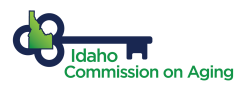 Qualifications or Requirements FAQ1: What are the eligibility requirements for Case Management?Eligibility is based on the following: Must be 60 years old or olderRequire minimal assistance with one or more ADLs or IADLs;Require services from multiple health/social services providers; andAre unable to obtain the required health/social services for themselves; orLack available formal or informal supports that can provide the needed assistance.FAQ1: What are ADLs and IADLs?ADLs and IADLs are part of a comprehensive assessment used to identify the service needs of an individual: ADLs (Activities of Daily Living) are bathing, dressing, toileting, transferring, eating, and walking. IADLs (Instrumental Activities of Daily Living) are meal preparation, money management, transportation, shopping, using the telephone, medication management, heavy housework, and light housework.Who to ContactFAQ1 Contact the local Area Agency on Aging nearest you. 